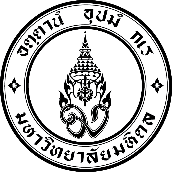 ภาควิชา.......................คณะเภสัชศาสตร์ มหาวิทยาลัยมหิดลโทรศัพท์.........................ที่	วันที่	เรื่อง	ขอจัดสรรเงินค่าบริการวิชาการ………ไตรมาสที่ …เอกสารประกอบสำเนาประกาศจัดตั้งโครงการ (รับรองสำเนาถูกต้อง)สำเนาประกาศจัดสรรค่าบริการวิชาการ (รับรองสำเนาถูกต้อง)สำเนาประกาศจัดสรรค่าตอบแทนผู้ปฏิบัติงานบริการวิชาการ (รับรองสำเนาถูกต้อง)แบบฟอร์มจัดสรรเงินรายได้บริการทางวิชาการเรียน	คณบดี	ตามที่ภาควิชา……….ได้เปิดบริการทางวิชาการ………. ให้กับโครงการ …………. โดยมี นาย/นาง/นางสาว…………………….เป็นหัวหน้าโครงการฯ ซึ่งมีค่าบริการ…………(เช่น ค่าทดสอบ /ค่าตรวจวิเคราะห์/ฯลฯ) รวมเป็นจำนวนเงิน ……..บาท (ระบุจำนวนเป็นตัวอักษร) ภาควิชาฯ จึงขอนำส่งเงินจำนวนดังกล่าว โดยจัดสรรเงินค่าบริการวิชาการ….. ตามรายละเอียด ดังนี้จัดสรรรายได้ให้มหาวิทยาลัย			4%	เป็นเงิน			บาทจัดสรรรายได้ให้คณะฯ			11%	เป็นเงิน			บาทจัดสรรรายได้ให้ภาควิชา…			10%	เป็นเงิน			บาทจัดสรรรายได้เป็นค่าตอบแทนผู้ปฏิบัติงาน      ≤25%	เป็นเงิน			บาทจัดสรรรายได้เป็นค่าใช้จ่ายอื่น	                 50-75%	เป็นเงิน			บาทรวมเป็นเงินทั้งสิ้น			บาท (ระบุจำนวนเป็นตัวอักษร)	จึงเรียนมาเพื่อทราบและโปรดดำเนินการต่อไปด้วย จะเป็นพระคุณยิ่ง						(				)						             หัวหน้าภาควิชา….   วันที่…………….